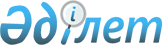 Об утверждении критериев оценки степени рисков местных исполнительных органов по делам архитектуры, градостроительства и строительства
					
			Утративший силу
			
			
		
					Приказ Председателя Агентства Республики Казахстан по делам строительства и жилищно-коммунального хозяйства от 17 февраля 2011 года № 59. Зарегистрирован в Министерстве юстиции Республики Казахстан 16 марта 2011 года № 6818. Утратил силу приказом Министра национальной экономики Республики Казахстан от 23 июня 2015 года № 446.
      Сноска. Утратил силу приказом Министра национальной экономики РК от 23.06.2015 № 446 (вводится в действие по истечении десяти календарных дней после дня его первого официального опубликования).

      Сноска. Заголовок в редакции приказа Председателя Агентства РК по делам строительства и жилищно-коммунального хозяйства от 17.02.2012 № 55.

      Примечание РЦПИ!

      Порядок введения в действие приказа см. п. 5.
      В соответствии с пунктом 3 статьи 13 Закона Республики Казахстан "О государственном контроле и надзоре в Республике Казахстан" от 6 января 2011 года ПРИКАЗЫВАЮ:
      1. Утвердить прилагаемые критерии оценки степени рисков местных исполнительных органов по делам архитектуры, градостроительства и строительства.
      Сноска. Пункт 1 в редакции приказа Председателя Агентства РК по делам строительства и жилищно-коммунального хозяйства от 17.02.2012 № 55.


      2. Департаменту государственного архитектурно-строительного контроля, аттестации и аккредитации Агентства Республики Казахстан по делам строительства и жилищно-коммунального хозяйства (Абдраймов Г.Р.) обеспечить государственную регистрацию настоящего приказа в Министерстве юстиции Республики Казахстан.
      3. Признать утратившим силу совместный приказ Председателя Агентства Республики Казахстан по делам строительства и жилищно-коммунального хозяйства от 18 февраля 2010 года № 60 и Министра экономики и бюджетного планирования Республики Казахстан от 19 февраля 2010 года № 82 "Об утверждении критериев оценок степеней рисков субъектов архитектурной, градостроительной и строительной деятельности и местных исполнительных органов в сфере архитектурной, градостроительной и строительной деятельности, государственного архитектурно-строительного контроля и лицензирования" (зарегистрированный в Реестре государственной регистрации нормативных правовых актов за № 6075, опубликованный в "Юридической газете" от 4 марта 2010 года № 33 (1829).
      4. Контроль за исполнением настоящего приказа возложить на Заместителя Председателя Агентства Республики Казахстан по делам строительства и жилищно-коммунального хозяйства Тихонюк Н.П.
      5. Настоящий приказ вводится в действие со дня государственной регистрации в Министерстве юстиции Республики Казахстан. Критерии оценки степени рисков местных исполнительных органов
по делам архитектуры, градостроительства и строительства
      Сноска. Заголовок в редакции приказа Председателя Агентства РК по делам строительства и жилищно-коммунального хозяйства от 17.02.2012 № 55. 1. Общие положения
      1. Настоящие Критерии оценки степени рисков местных исполнительных органов по делам архитектуры, градостроительства и строительства (далее – Критерии) разработаны в соответствии с законами Республики Казахстан "Об архитектурной, градостроительной и строительной деятельности в Республике Казахстан" и "О государственном контроле и надзоре в Республике Казахстан" для отнесения субъектов контроля к степеням рисков.
      Сноска. Пункт 1 в редакции приказа Председателя Агентства РК по делам строительства и жилищно-коммунального хозяйства от 17.02.2012 № 55.


      2. В настоящих Критериях используются следующие понятия:
      1) риск – вероятность причинения вреда в результате деятельности проверяемого субъекта жизни или здоровью человека, окружающей среде, законным интересам физических и юридических лиц, имущественным интересам государства с учетом степени тяжести его последствий;
      2) субъекты контроля – местные исполнительные органы по делам:
      архитектуры и градостроительства;
      строительства.
      Сноска. Пункт 2 с изменениями, внесенными приказом Председателя Агентства РК по делам строительства и жилищно-коммунального хозяйства от 17.02.2012 № 55.


      3. На первоначальном этапе субъекты контроля включается в группу высокой степени риска.
      4. В дальнейшем по результатам проведенных проверок субъекты контроля распределяются по степеням риска в зависимости от суммы набранных баллов согласно приложению к настоящим Критериям:
      до 20 баллов – незначительная степень риска с периодичностью проверок один раз в год;
      от 20 до 30 баллов – средняя степень риска с периодичностью проверок один раз в полгода;
      от 30 балов и выше – высокая степень риска с периодичностью проверок один раз в квартал.
      5. В случае отсутствия нарушений по результатам проверки субъекты контроля переводятся в меньшую степень риска. Критерии оценки рисков
      Сноска. Приложение в редакции приказа Председателя Агентства РК по делам строительства и жилищно-коммунального хозяйства от 17.02.2012 № 55.
					© 2012. РГП на ПХВ «Институт законодательства и правовой информации Республики Казахстан» Министерства юстиции Республики Казахстан
				
Председатель
С. НокинУтверждены
приказом Председателя Агентства
Республики Казахстан
по делам строительства и
жилищно-коммунального хозяйства
от 17 февраля 2011 года № 59 Приложение
к Критериям оценки степени
рисков местных исполнительных
органов по делам архитектуры,
градостроительства и строительства, 
государственного архитектурно-
строительного контроля и надзора, 
лицензирования
№ п/п
Критерии
Условия присвоения

баллов
Баллы
1. Органы архитектуры и градостроительства
1. Органы архитектуры и градостроительства
1. Органы архитектуры и градостроительства
1. Органы архитектуры и градостроительства
1
Обеспеченность города республиканского

значения, столицы, городов областного

значения и сельских населенных пунктов

республики следующими градостроительными

проектами:
1.1
комплексной схемой градостроительного

планирования территорий
да
0
1.1
комплексной схемой градостроительного

планирования территорий
нет
20
1.2
генеральными планами
да
0
1.2
генеральными планами
нет
20
1.3
проектами детальных планировок
да
0
1.3
проектами детальных планировок
нет
20
1.4
проектами застроек
да
0
1.4
проектами застроек
нет
10
1.5
наличие территориальных правил застройки 
да
0
1.5
наличие территориальных правил застройки 
нет
5
1.6
разработка и реализация градостроительных

проектов с соблюдением положений:
1.6.1
территориальных правил застройки
да
0
1.6.1
территориальных правил застройки
нет
5
1.6.2
градостроительных регламентов
да
0
1.6.2
градостроительных регламентов
нет
10
1.6.3
государственных градостроительных

нормативов
да
0
1.6.3
государственных градостроительных

нормативов
нет
10
1.7
контроль за зонированием территорий при:
1.7.1
градостроительном планировании
да
0
1.7.1
градостроительном планировании
нет
5
1.7.2
делении территорий на функциональные зоны
да
0
1.7.2
делении территорий на функциональные зоны
нет
5
1.7.3
соблюдении красных линий
да
0
1.7.3
соблюдении красных линий
нет
15
1.7.4
соблюдении желтых линий
да
0
1.7.4
соблюдении желтых линий
нет
15
1.7.5
линии регулирования застройки
да
0
1.7.5
линии регулирования застройки
нет
15
1.8
соблюдение сроков при выдаче

архитектурно-планировочного задания и

других разрешительных документов местными

органами архитектуры и градостроительства
да
0
1.8
соблюдение сроков при выдаче

архитектурно-планировочного задания и

других разрешительных документов местными

органами архитектуры и градостроительства
нет
5
1.9
создание и ведение государственного

градостроительного кадастра областного и

базового уровней
да
0
1.9
создание и ведение государственного

градостроительного кадастра областного и

базового уровней
нет
10
2
Исполнение ранее выданных предписаний
да
0
2
Исполнение ранее выданных предписаний
нет
10
2. Органы строительства
2. Органы строительства
2. Органы строительства
2. Органы строительства
1
Соблюдение на объектах, где орган

строительства является заказчиком,

требований государственных нормативов, в

том числе:
1.1
наличие соответствующего права на землю 
да
0
1.1
наличие соответствующего права на землю 
нет
20
1.2
наличие утвержденной проектной

(проектно-сметной) документации
да
0
1.2
наличие утвержденной проектной

(проектно-сметной) документации
нет
20
1.3
наличие положительного заключения

экспертизы проектов
да
0
1.3
наличие положительного заключения

экспертизы проектов
нет
20
1.4
наличие соответствующего разрешения на

производство строительно-монтажных работ
да
0
1.4
наличие соответствующего разрешения на

производство строительно-монтажных работ
нет
5
1.5
наличие лицензии на право осуществления

соответствующих видов лицензируемой

архитектурной, градостроительной и

строительной деятельности
да
0
1.5
наличие лицензии на право осуществления

соответствующих видов лицензируемой

архитектурной, градостроительной и

строительной деятельности
нет
20
1.6
соответствие выполненных (выполняемых)

строительно-монтажных работ, применяемых

строительных материалов (изделий,

конструкций) и оборудования утвержденным

проектным решениям и государственным

(межгосударственным) нормативам
да
0
1.6
соответствие выполненных (выполняемых)

строительно-монтажных работ, применяемых

строительных материалов (изделий,

конструкций) и оборудования утвержденным

проектным решениям и государственным

(межгосударственным) нормативам
нет
15
1.7
организация и осуществление на объекте

контроля, таких как:
1.7.1
входного
да
0
1.7.1
входного
нет
15
1.7.2
операционного
да
0
1.7.2
операционного
нет
15
1.7.3
лабораторного
да
0
1.7.3
лабораторного
нет
15
1.8
своевременность оформления исполнительной

документации
да
0
1.8
своевременность оформления исполнительной

документации
нет
5
1.9
организация и осуществление заказчиком

(собственником) технического надзора
да
0
1.9
организация и осуществление заказчиком

(собственником) технического надзора
нет
15
1.10
организация и осуществление заказчиком

(собственником) авторского надзора
да
0
1.10
организация и осуществление заказчиком

(собственником) авторского надзора
нет
15
2
Наличие подтверждающих документов при

отклонении от утвержденной в установленном

законодательством порядке документации
да
0
2
Наличие подтверждающих документов при

отклонении от утвержденной в установленном

законодательством порядке документации
нет
15
3
Соблюдение порядка приемки (ввода)

объектов в эксплуатацию, в том числе:
3.1
полная готовность объекта в соответствии с

утвержденным проектом
да
0
3.1
полная готовность объекта в соответствии с

утвержденным проектом
нет
20
3.2
наличие положительного заключения рабочей

комиссии
да
0
3.2
наличие положительного заключения рабочей

комиссии
нет
15
3.3
соблюдение сроков продолжительности

процедуры приемки объекта в эксплуатацию

(сроки приемки) государственной приемочной

комиссией:
3.3.1
по построенным объектам

жилищно-гражданского назначения – не более

пяти рабочих дней с момента поступления

соответствующего заявления от заказчика

(застройщика) и подписанного акта рабочей

комиссией
да
0
3.3.1
по построенным объектам

жилищно-гражданского назначения – не более

пяти рабочих дней с момента поступления

соответствующего заявления от заказчика

(застройщика) и подписанного акта рабочей

комиссией
нет
5
3.3.2
по построенным крупным (технически

сложным) общественным зданиям и

сооружениям, а также иным объектам с

производственным циклом, относящихся к

сфере обслуживания населения - не более

семи рабочих дней с момента поступления

соответствующего заявления от заказчика

(застройщика) и подписанного акта рабочей

комиссией
да
0
3.3.2
по построенным крупным (технически

сложным) общественным зданиям и

сооружениям, а также иным объектам с

производственным циклом, относящихся к

сфере обслуживания населения - не более

семи рабочих дней с момента поступления

соответствующего заявления от заказчика

(застройщика) и подписанного акта рабочей

комиссией
нет
5
3.4
Соблюдение сроков по назначению и созданию

комиссий решением заказчика не позднее чем

в пятидневный срок после получения

письменного извещения от генерального

подрядчика о готовности объекта:
3.4.1
приемочной комиссии
да
0
3.4.1
приемочной комиссии
нет
5
3.4.2
рабочей комиссии
да
0
3.4.2
рабочей комиссии
нет
5
3.5
Соблюдение сроков по назначению

государственной приемочной комиссии:
3.5.1
при приемке в эксплуатацию объектов

производственного назначения - не позднее

чем за три месяца до намеченного срока

начала работы комиссии
да
0
3.5.1
при приемке в эксплуатацию объектов

производственного назначения - не позднее

чем за три месяца до намеченного срока

начала работы комиссии
нет
5
3.5.2
при приемке в эксплуатацию объектов

жилищно-гражданского и коммунального

назначения - не позднее чем за тридцать

календарных дней до намеченного срока

начала работы комиссии
да
0
3.5.2
при приемке в эксплуатацию объектов

жилищно-гражданского и коммунального

назначения - не позднее чем за тридцать

календарных дней до намеченного срока

начала работы комиссии
нет
5
3.6
Соблюдение установленной формы акта

государственной приемочной комиссии о

приемке построенного объекта в

эксплуатацию
да
0
3.6
Соблюдение установленной формы акта

государственной приемочной комиссии о

приемке построенного объекта в

эксплуатацию
нет
5
4
Исполнение ранее выданных предписаний
да
0
4
Исполнение ранее выданных предписаний
нет
10